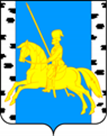 АДМИНИСТРАЦИЯБЕРЕЗОВСКОГО МУНИЦИПАЛЬНОГОРАЙОНАКРАСНОЯРСКОГО КРАЯПОСТАНОВЛЕНИЕ«_25_»___04___2024								№ __539__На основании решения Березовского районного Совета депутатов от 19.12.2023 № 33-272Р «О районном бюджете на 2024 год и плановый период 2025-2026 годов», руководствуясь Уставом Березовского района, ПОСТАНОВЛЯЮ:Признать утратившим силу постановление администрации Березовского района Красноярского края от 21.12.2022 № 2403 «О внесении изменений в постановление администрации Березовского района Красноярского края от 18.11.2022 № 2121 «О предоставлении мер социальной поддержки в виде единовременной материальной помощи членам семей участников специальной военной операции (жителей Березовского района) за счет средств резервного фонда администрации Березовского района».2. Контроль за исполнением настоящего постановления оставляю за собой.3. Постановление вступает в силу в день, следующий за днем официального опубликования в газете «Пригород» и подлежит размещению на официальном сайте Березовского муниципального района berezovskij-mo-r04.gosweb.gosuslugi.ru.Исполняющий полномочияглавы района							Е.В. Мамедова